令和元年9月2日関係者　各位九州大学バレーボール連盟令和元年度　第34回九州大学バレーボール女子強化練習会兼　西日本学連サマーキャンプ（九州ラウンド）報告書期間：令和元年8月29日（木）～9月1日（日）場所：福岡大学 第二記念会堂、総合体育館主催：九州大学バレーボール連盟強化委員会8月29日（木）〈参加チーム〉AM：福岡大学  名古屋学院大学  長崎国際大学  九州共立大学　　　計4チームPM：福岡大学  名古屋学院大学  長崎国際大学  九州共立大学  広島文化学園大学　　 大阪学院大学  佛教大学  志學館大学計8チーム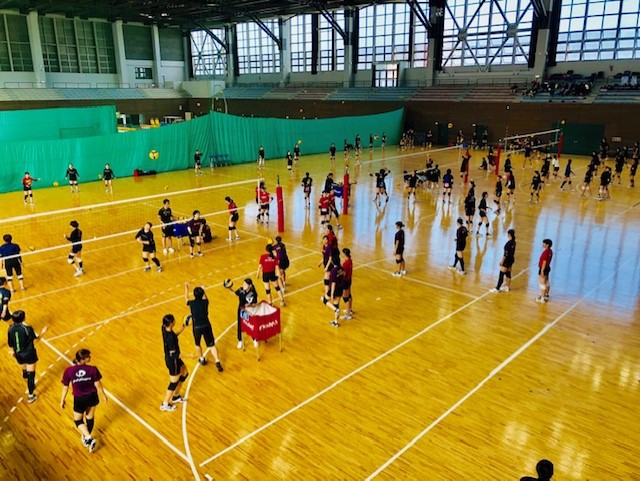 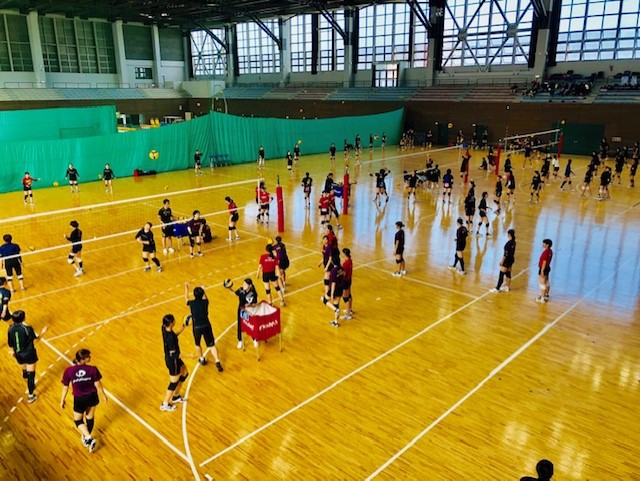 〈日程〉10：00　ゲーム開始AM　　　　　　　　　　　　　13：55　開始式14：00　ゲーム開始PM17：15　ゲーム終了強化練習会初日は午前4チーム、午後8チームが参加し、リーグ戦を行いました。開始式では、九州学連強化委員長米沢先生からこの合宿を通して高さがない分、レシーブ力とつなぎ力を高めていくことがカギになってくるという話がありました。大雨という天候が悪い中でしたが、選手たちは委員長からの話を胸に必死にボールを追いかけていました。8月30日（金）〈参加チーム〉AM：福岡大学  名古屋学院大学  長崎国際大学  九州共立大学  広島文化学園大学　　 大阪学院大学  佛教大学  志學館大学計8チームPM：福岡大学  長崎国際大学  九州共立大学  広島文化学園大学 大阪学院大学  佛教大学  志學館大学計7チーム〈日程〉  9：55   開始式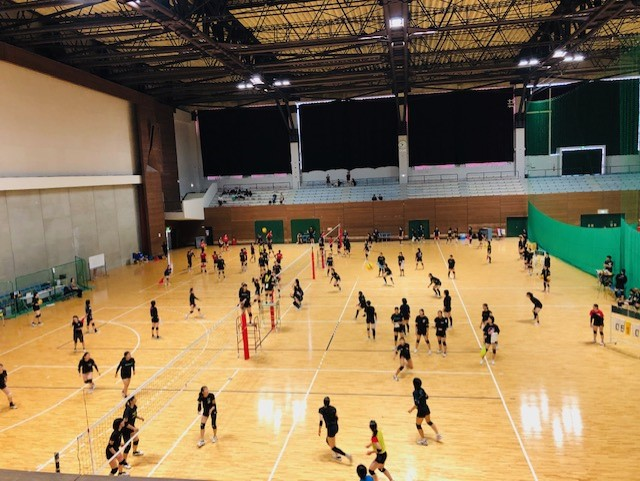 10：00　ゲーム開始AM　　　　　　　　 14：30　ゲーム開始PM　17：30　ゲーム終了強化練習会2日目は、昨日のリーグ戦の続きと、そのリーグ戦の結果をもとにしたトーナメント戦を行いました。セット数はリーグ戦を1セット、トーナメント戦を2セットマッチで行いました。たくさんのチームとゲームができるということで、体育館がものすごく盛り上がっていて、熱い戦いが繰り広げられていました。選手たちは、試行錯誤しながらひとつひとつのプレーに磨きをかけ、精一杯ボールを追いかけていました。8月31日（土）〈参加チーム〉AM：福岡大学  長崎国際大学  九州共立大学  広島文化学園大学  大阪学院大学  佛教大学  志學館大学  福岡シーキャッツ計8チームPM：福岡大学  長崎国際大学  九州共立大学  広島文化学園大学  大阪学院大学  佛教大学  志學館大学  福岡シーキャッツ計8チーム〈日程〉〇強化合宿参加者　　　　 9：55　　開始式10：00　  ゲーム開始AM　　　　　　　　　　　　  14：00　  ゲーム開始PM　　　　　　　　　　　    17：00　  ゲーム終了　　                              〇公認審判員認定講習会　  8：30　受付  9：00　開講式9：15　筆記テスト　10：00　実技講習強化練習会3日目は，第二記念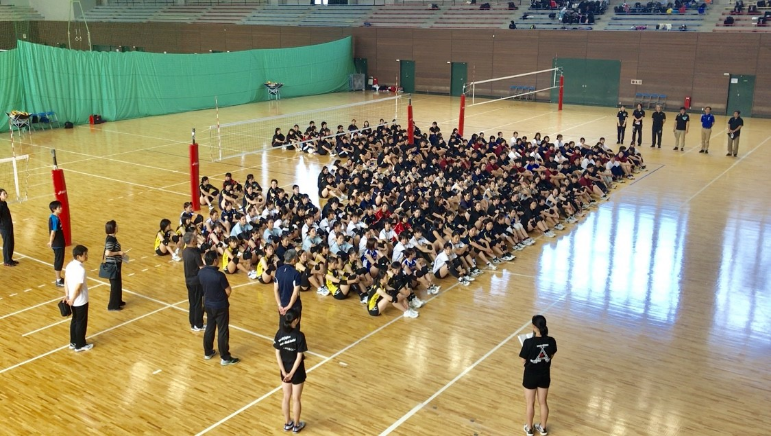 会堂3コートを使って練習会を行いました。今日は8チームでリーグ戦を行い、午前4セット・午後6セットの計10セットしました。開始式では、山本審判委員長より最近のバレー界の動向についての話があり、今以上にバレーボールに興味関心を持つことができました。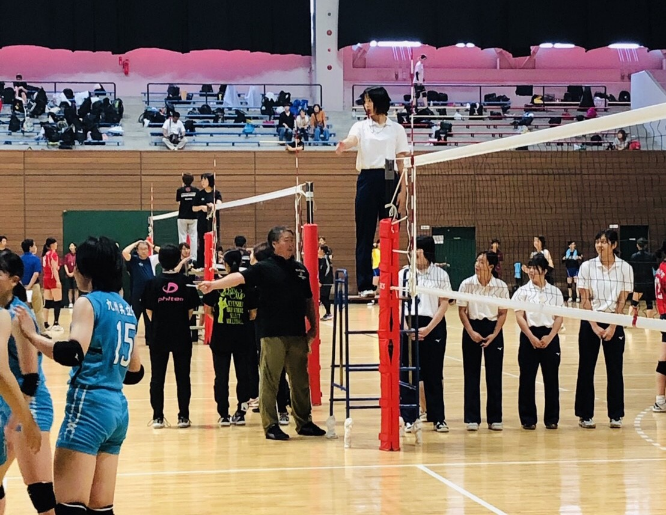 そして、今年度も引き続き福岡シーキャッツが来てくださり、大学生は普段と違うとても良い練習会になったと思います。審判講習会は、100人近くの受講者に公認審判員認定講習会講師の方々が熱心に指導をしてくださりました。公認審判員認定講習会受講者は、Ｃ級審判の資格を取りました。9月1日（日）〈参加チーム〉AM：福岡大学  長崎国際大学  九州共立大学  広島文化学園大学  大阪学院大学  佛教大学  志學館大学計7チーム〈日程〉10：00　ゲーム開始AM13：00　ゲーム終了13：15　閉会式強化練習会最終日は昨日のリーグ戦の結果から1セットずつのトーナメント戦を行いました。各チームの課題の解決に向け，選手たちは頑張っていました。今回の九州大学バレーボール連盟兼西日本学連サマーキャンプには計8チームが参加して頂きました。お互いに切磋琢磨しながら，課題を克服し，また新たな課題が見つかったことでしょう。この練習会で得たものをこれからに生かし，秋季リーグや全日本インカレで、各学連で頑張ってほしいと思います。最後になりましたが，天候が悪い中、皆さんの協力の下、無事に強化練習会の全日程を終えることができました。皆様のご協力に心より感謝申し上げます。これからもより一層レベルの高い練習会にできるよう，精進してまいりますのでよろしくお願いいたします。